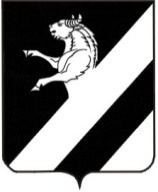 Красноярский крайАчинский районАдминистрация Тарутинского сельсоветаПОСТАНОВЛЕНИЕ24.07.2014	  п. Тарутино	                              №62 - ПО внесении изменений в Постановление от 31.10.2011 № 95-П  Главы  Тарутинского сельсовета     «О Положении о комиссии по урегулированию конфликта     интересов в администрации Тарутинского сельсовета»         В соответствии с ч.2 ст.13   Федерального  закона  от 03.12.2012 -ФЗ «О контроле за соответствием расходов лиц, замещающих государственные должности, и иных лиц их доходам»,  руководствуясь Уставом Тарутинского сельсовета, ПОСТАНОВЛЯЮ:        1. Внести в Постановление   от 31.10.2011г. № 95-П «О Положении о комиссии            по урегулированию конфликта интересов в администрации Тарутинского    сельсовета» следующие изменения: В п.1,5 и 16 раздела 3  дополнить и изложить в новой редакции:« п.1.1.  Лицо, принявшее решение об осуществлении контроля за расходами лица, замещающего (занимающего) одну из должностей, указанных в пункте 1 части 1 статьи 2 настоящего Федерального закона, а также за расходами его супруги (супруга) и несовершеннолетних детей, может предложить соответствующей комиссии по соблюдению требований к служебному поведению и урегулированию конфликта интересов рассмотреть результаты, полученные в ходе осуществления контроля за расходами, на ее заседании.п.5.1  Лицо, принявшее решение об осуществлении контроля за расходами лица, замещающего (занимающего) одну из должностей, указанных в пункте 1 части 1 статьи 2 настоящего Федерального закона, а также за расходами его супруги (супруга) и несовершеннолетних детей,  вносит в случае необходимости предложения о применении к такому лицу мер юридической ответственности и (или) о направлении материалов, полученных в результате осуществления контроля за расходами, в органы прокуратуры и (или) иные государственные органы в соответствии с их компетенцией.п.16.3 Признать, что сведения, представленные муниципальным служащим в соответствии с частью 1 статьи 3 Федерального закона, являются достоверными и полными;п.16.4  Признать, что сведения, представленные муниципальным служащим в соответствии с частью 1 статьи 3 Федерального закона, являются недостоверными и (или) неполными. В этом случае комиссия рекомендует главе администрации применить к муниципальному служащему конкретную меру ответственности и (или) направить материалы, полученные в результате осуществления контроля за расходами, в органы прокуратуры и (или) иные государственные органы в соответствии с их компетенцией.          2. Постановление вступает в силу с момента подписания и подлежит опубликованию в информационном листе Администрации Тарутинского сельсовета «Сельские вести» и  размещению на официальном сайте Тарутинского сельсовета http://tarutino.bdu.su/.	        3. Контроль за исполнением настоящего постановления возлагаю на себя. Глава Тарутинского сельсовета                                                              В.А. Потехин